				 Образец /пријава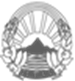 РЕПУБЛИКА СЕВЕРНА МАКЕДОНИЈА                              СЕКРЕТАРИЈАТ ЗА ЕВРОПСКИ ПРАШАЊАДООДДЕЛЕНИЕ ЗА УПРАВУВАЊЕ СО ЧОВЕЧКИ РЕСУРСИПРИЈАВА ЗА УНАПРЕДУВАЊЕ НА ДРЖАВЕН СЛУЖБЕНИКИНТЕРЕН ОГЛАС БРОЈ __________Име и Презиме: ______________________________________________________________________Работно место за кое се аплицира: Реден број  ______Шифра и назив____________________________________________________________________Тековно работно место: ______________________________________________Одделение_______________________________________________Сектор     _______________________________________________Звање:_________________________________Работно искуство: _____________________ ( години/месеци)Докази: _________________________________________________________________________________________________________________________________________________________ _________________________________________________________________________________Под материјална и кривична одговорност потврдувам дека податоците во пријавата се точни, а доставените докази верни на оригиналот.          Доказите за исполнувањето на општите и посебните услови се наоѓаат во персоналното досие во Одделението за управување со човечки ресурси. Место и датум								Подносител_____________________                                                                      ______________________________